NAME: IKANI JOB OJIMAMATRIC NO:  16/SCI01/018COURSE CODE: CSC 408 ASSIGNMENTANSWERS    1a)  Project Initiation  Project initiation is the creation of project by the project management that entails the definition of the project’s purpose, primary and secondary goal, timeframe and timeline of when goals are expected to be met.  Business Case Document – This document justifies the need for the project, and it includes an estimate of potential financial benefits.  Feasibility Study – This is an evaluation of the project’s goals, timeline and costs to determine if the project should be executed.  It balances the requirements of the project with available resources to see if pursuing the project makes sense.  Teams abandon proposed projects that are labelled unprofitable and/or unfeasible.  However, projects that pass these two tests can be assigned to a project team or designated project office.   Project Planning  Once the project receives the green light, it needs a solid plan to guide the team, as well as keep them on time and on budget. A well-written project plan gives guidance for obtaining resources, acquiring financing and procuring required materials. The project plan gives the team direction for producing quality outputs, handling risk, creating acceptance, communicating benefits to stakeholders and managing suppliers.  The project plan also prepares teams for the obstacles they might encounter over the course of the project, and helps them understand the cost, scope and timeframe of the project.  1b)  the Waterfall Methodology  Waterfall is a linear, sequential design approach where progress flows downwards in one direction — like a waterfall. Originating in the manufacturing and construction industries, its lack of flexibility in design changes in the earlier stages  of  the  development  process  is  due  to  it  becoming  exuberantly  more  expensive  because of its structured physical environments.  The  methodology  was  first  introduced  in  a n  article  written  in  1970  by  Winston  W.  Royce (although the term ‘Waterfall’ wasn’t used), and emphasizes that you’re only able to move onto the next phase of development once the current phase has been completed. The phases are followed in the following order:  System and software requirements  Analysis: Has to do with models, schema, and business rules  Design: has to do with the software architecture  Coding: has to do with the development, proving, and integration of software  Testing: has to do with the systematic discovery and debugging of defects  Operations: has to do with the installation, migration, support, and maintenance of complete systems  Waterfall is a project management methodology that stresses the importance of documentation.  The idea is that if a worker was to leave during the development process, their replacement can  start  where  they  left  off  by  familiarizing  themselves  with  the  information  provided  on  the  documents.  Pre-Agile saw the Waterfall methodology being used for software development, but there were many issues due to its non-adaptive design constraints, the lack of customer feedback available during the development process, and a delayed testing period.  Best  suited  for:  Larger  projects  that  require  maintaining  stringent  stages  and  deadlines,  or  projects  that  have  been  done  various  times  over  where  chances  of  surprises  during  the development process are relatively low.  2a).Work Break Structure of Building an ERP system 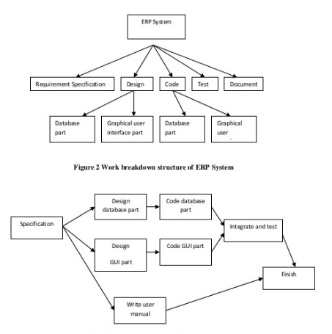 2b.)  Strategy  To  Create  Focused  Differentiation  Through  a  Customer  Relationship  Management  (CRM)  system.  Choosing a standalone CRM system Standalone CRM is considered the superset of a basic CRM system.  This will involve the implementation of more complex processes including custom reporting, custom views,  Customized workflows and add-ons. Some of the benefits include the following:   i.)  Send automated emails or notifications   ii.) Gather and accurately maintain customer information   iii.) Analyse data and uncover various trends   iv.) Improve your customer service  It’s important to note that the data migration sometimes involves multiple sources which can require the need for data cleansing.  For a company that decides to use a standalone CRM, employee training will be required. CRM training for administrators will also be required if the business plans to self-maintain this kind of CRM application. This training will help those using the system gain greater efficiency and enable your company to better understand and meet the needs of your customers.  3.)  Project  management  for  information  systems  provides  practitioners  who  have  current  information  technology  skills  with  an  understanding  of  the  theory  and  practice  of  project  management  through  an integrated  view  of  the  concepts,  skills,  tools,  and  techniques  involved  in  the  management  of  information technology projects. Much of the knowledge needed to manage projects is unique to the discipline of project management. Project managers must also have knowledge and experience in general management and must understand  the  applicability  of  the  project  in  order  to  work  effectively  with  specific  industry  groups  and technologies.  Project management for information systems focuses on information technology projects. While IT project managers are generally selected because of their expertise in information technology, they generally spend more time becoming better project managers, and less time being information technology experts.  